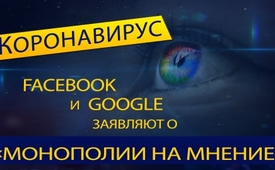 Коронавирус: Facebook и Google заявляют о «монополии на мнение»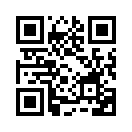 Основатель компании Facebook Марк Цукерберг хочет удалить ложные утверждения и предполагаемые теории заговора о коронавирусе с интернет-платформы Facebook. Интернет-гигант Google также поддерживает такие инициативы с помощью новой программы финансирования в размере более 6,5 миллионов долларов США для организаций, занимающихся проверкой фактов. Таким поведением два интернет-гиганта Google и Facebook свидетельствуют о том, что они активно способствуют все более широкому распространению диктатуры мнений.Основатель и руководитель компании Facebook Марк Цукерберг хочет удалить ложные утверждения и предполагаемые теории заговора о коронавирусе с интернет-платформы Facebook, потому что это подвергает людей опасности. Вместо этого Всемирная организация здравоохранения (ВОЗ) получит столько свободного рекламного пространства, сколько ей необходимо. Другие организации также получат поддержку, в частности, в виде ваучеров на рекламу. Насколько глупыми на самом деле Цукерберг считает пользователей своей социальной сети? Видимо, он не считает их способными сформировать собственное мнение о разных взглядах на проблему? 

Интернет-гигант Google также поддерживает такие инициативы с помощью новой программы финансирования в размере более 6,5 миллионов долларов США для организаций, занимающихся проверкой фактов. В международный день проверки фактов 2 апреля 2020 года компания Google сообщила:
Программа финансирования ориентирована на некоммерческие организации, которые посвятили себя борьбе с дезинформацией, особенно в связи с коронавирусом.
Целью новой программы поддержки является, прежде всего, сокращение распространения опасной и ложной информации.
Это обосновано предупреждениями организаций здравоохранения и политических лидеров во всем мире о том, что слишком большой объем информации о пандемии коронавируса может затруднить доступ людей к надежным источникам.
Вот почему Google теперь хочет поддерживать некоммерческие организации, которые уделяют особое внимание качеству информации и проверке фактов. Также в качестве дополнения к финансовой поддержке эти организации получат новую функцию на платформе Google, которая сделает их работу более наглядной. 

Своими действиями два интернет-гиганта Google и Facebook свидетельствуют о том, что они активно способствуют все более широкому распространению диктатуры мнений.  

Но что случится, если диктатура мнений со стороны Google, Facebook и СМИ будет приостановлена? Будет ли все так плохо, как они утверждают, или скорее наоборот?

Майкл Кент, который занимается просветительской работой уже более 20 лет, в своем выпуске №4-6 этого года задает волнующий вопрос: «Что произойдет, если все средства массовой информации во всем мире будут закрыты на 14 дней? Представьте себе: две недели никаких телевизионных программ, никаких газет, журналов, новостей, почты, социальных сетей, мобильных телефонов, радио, интернета…! 
В одно мгновение придет невообразимый покой, расслабление, время выдохнуть, люди успокоятся, восстановятся. Поэтому я спрашиваю: если бы о коронавирусе вообще не сообщали, т.е. если бы о нём не было ни слова в политике, ни в средствах массовой информации, ход событий был бы хуже? Или - наоборот - может быть, даже лучше? Может быть, было бы меньше больных и умерших? Может быть, волнение, ограничения, экономический коллапс были бы напрасны, или даже непродуктивны?»от jtsИсточники:https://www.heise.de/tp/features/Coronavirus-Facebook-und-Co-gehen-gegen-Geruechte-vor-4647062.html
https://ruhrkultour.de/zensur-im-internet/
https://www.heise.de/newsticker/meldung/Google-foerdert-Faktenchecker-zu-Covid-19-mit-Millionen-4695889.html
KENT-DEPESCHE, Michael Kents Depesche für Zukunftsbauer, Zwanzigster Jahrgang, Ausgabe 04-06/2020, Seite 38 
https://www.facebook.com/zuck/posts/10111615249124441https://www.welt.de/newsticker/dpa_nt/infoline_nt/netzwelt/article206315287/Facebook-will-Coronavirus-Falschinformationen-loeschen.html
https://www.nzz.ch/technologie/coronavirus-facebook-profiliert-sich-als-helfer-in-der-not-ld.1547415
https://www.rubikon.news/artikel/die-zensur-roboter
https://www.deutschlandfunknova.de/beitrag/facebook-inhalte-zu-neuartigem-coronavirus-von-ki-blockiert
https://www.travelnews.ch/tourismuswelt/15778-weitere-repatriierungsfluege-bekannt-emirates-plant-wieder-mit-zuerich-helvetic-airways-hat-liquiditaet-gesichert.htmlМожет быть вас тоже интересует:#Facebook-ru - www.kla.tv/Facebook-ru

#Google-ru - www.kla.tv/Google-ru

#Coronavirus-ru - www.kla.tv/Coronavirus-ruKla.TV – Другие новости ... свободные – независимые – без цензуры ...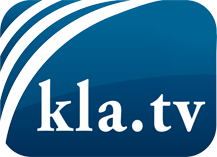 О чем СМИ не должны молчать ...Мало слышанное от народа, для народа...регулярные новости на www.kla.tv/ruОставайтесь с нами!Бесплатную рассылку новостей по электронной почте
Вы можете получить по ссылке www.kla.tv/abo-ruИнструкция по безопасности:Несогласные голоса, к сожалению, все снова подвергаются цензуре и подавлению. До тех пор, пока мы не будем сообщать в соответствии с интересами и идеологией системной прессы, мы всегда должны ожидать, что будут искать предлоги, чтобы заблокировать или навредить Kla.TV.Поэтому объединитесь сегодня в сеть независимо от интернета!
Нажмите здесь: www.kla.tv/vernetzung&lang=ruЛицензия:    Creative Commons License с указанием названия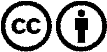 Распространение и переработка желательно с указанием названия! При этом материал не может быть представлен вне контекста. Учреждения, финансируемые за счет государственных средств, не могут пользоваться ими без консультации. Нарушения могут преследоваться по закону.